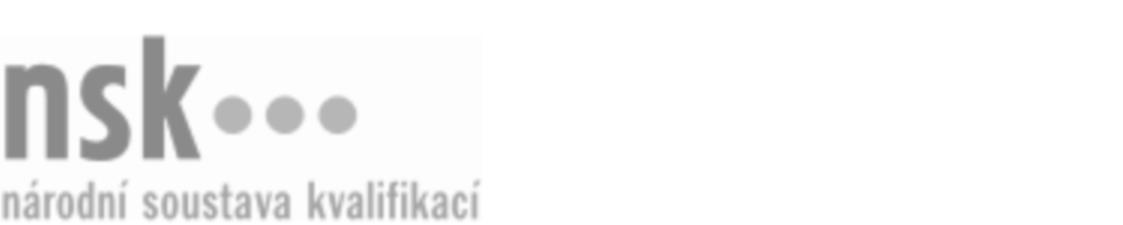 Kvalifikační standardKvalifikační standardKvalifikační standardKvalifikační standardKvalifikační standardKvalifikační standardKvalifikační standardKvalifikační standardKnihař/knihařka na automatických knihařských linkách (kód: 34-001-H) Knihař/knihařka na automatických knihařských linkách (kód: 34-001-H) Knihař/knihařka na automatických knihařských linkách (kód: 34-001-H) Knihař/knihařka na automatických knihařských linkách (kód: 34-001-H) Knihař/knihařka na automatických knihařských linkách (kód: 34-001-H) Knihař/knihařka na automatických knihařských linkách (kód: 34-001-H) Knihař/knihařka na automatických knihařských linkách (kód: 34-001-H) Autorizující orgán:Ministerstvo průmyslu a obchoduMinisterstvo průmyslu a obchoduMinisterstvo průmyslu a obchoduMinisterstvo průmyslu a obchoduMinisterstvo průmyslu a obchoduMinisterstvo průmyslu a obchoduMinisterstvo průmyslu a obchoduMinisterstvo průmyslu a obchoduMinisterstvo průmyslu a obchoduMinisterstvo průmyslu a obchoduMinisterstvo průmyslu a obchoduMinisterstvo průmyslu a obchoduSkupina oborů:Polygrafie, zpracování papíru, filmu a fotografie (kód: 34)Polygrafie, zpracování papíru, filmu a fotografie (kód: 34)Polygrafie, zpracování papíru, filmu a fotografie (kód: 34)Polygrafie, zpracování papíru, filmu a fotografie (kód: 34)Polygrafie, zpracování papíru, filmu a fotografie (kód: 34)Polygrafie, zpracování papíru, filmu a fotografie (kód: 34)Týká se povolání:Knihař na automatických knihařských linkáchKnihař na automatických knihařských linkáchKnihař na automatických knihařských linkáchKnihař na automatických knihařských linkáchKnihař na automatických knihařských linkáchKnihař na automatických knihařských linkáchKnihař na automatických knihařských linkáchKnihař na automatických knihařských linkáchKnihař na automatických knihařských linkáchKnihař na automatických knihařských linkáchKnihař na automatických knihařských linkáchKnihař na automatických knihařských linkáchKvalifikační úroveň NSK - EQF:333333Odborná způsobilostOdborná způsobilostOdborná způsobilostOdborná způsobilostOdborná způsobilostOdborná způsobilostOdborná způsobilostNázevNázevNázevNázevNázevÚroveňÚroveňVolba postupu knihařské práce, potřebných pomůcek a materiálů na automatických knihařských linkáchVolba postupu knihařské práce, potřebných pomůcek a materiálů na automatických knihařských linkáchVolba postupu knihařské práce, potřebných pomůcek a materiálů na automatických knihařských linkáchVolba postupu knihařské práce, potřebných pomůcek a materiálů na automatických knihařských linkáchVolba postupu knihařské práce, potřebných pomůcek a materiálů na automatických knihařských linkách33Ošetřování a údržba automatických knihařských linekOšetřování a údržba automatických knihařských linekOšetřování a údržba automatických knihařských linekOšetřování a údržba automatických knihařských linekOšetřování a údržba automatických knihařských linek33Odběr knih od knihařských linek, kontrola a odběr snesených knižních bloků, kontrola pořadí archů pomocí hřbetních znaménekOdběr knih od knihařských linek, kontrola a odběr snesených knižních bloků, kontrola pořadí archů pomocí hřbetních znaménekOdběr knih od knihařských linek, kontrola a odběr snesených knižních bloků, kontrola pořadí archů pomocí hřbetních znaménekOdběr knih od knihařských linek, kontrola a odběr snesených knižních bloků, kontrola pořadí archů pomocí hřbetních znaménekOdběr knih od knihařských linek, kontrola a odběr snesených knižních bloků, kontrola pořadí archů pomocí hřbetních znamének33Obsluha automatických linek v knihařské výroběObsluha automatických linek v knihařské výroběObsluha automatických linek v knihařské výroběObsluha automatických linek v knihařské výroběObsluha automatických linek v knihařské výrobě33Obsluha programovatelných zařízení v knihařské výroběObsluha programovatelných zařízení v knihařské výroběObsluha programovatelných zařízení v knihařské výroběObsluha programovatelných zařízení v knihařské výroběObsluha programovatelných zařízení v knihařské výrobě33Dílčí opravy defektních polotovarů v knihařské průmyslové výroběDílčí opravy defektních polotovarů v knihařské průmyslové výroběDílčí opravy defektních polotovarů v knihařské průmyslové výroběDílčí opravy defektních polotovarů v knihařské průmyslové výroběDílčí opravy defektních polotovarů v knihařské průmyslové výrobě33Výpočet spotřeby materiálu, kalkulace ceny výrobku v knihařské průmyslové výroběVýpočet spotřeby materiálu, kalkulace ceny výrobku v knihařské průmyslové výroběVýpočet spotřeby materiálu, kalkulace ceny výrobku v knihařské průmyslové výroběVýpočet spotřeby materiálu, kalkulace ceny výrobku v knihařské průmyslové výroběVýpočet spotřeby materiálu, kalkulace ceny výrobku v knihařské průmyslové výrobě33Knihař/knihařka na automatických knihařských linkách,  29.03.2024 16:42:14Knihař/knihařka na automatických knihařských linkách,  29.03.2024 16:42:14Knihař/knihařka na automatických knihařských linkách,  29.03.2024 16:42:14Knihař/knihařka na automatických knihařských linkách,  29.03.2024 16:42:14Strana 1 z 2Strana 1 z 2Kvalifikační standardKvalifikační standardKvalifikační standardKvalifikační standardKvalifikační standardKvalifikační standardKvalifikační standardKvalifikační standardPlatnost standarduPlatnost standarduPlatnost standarduPlatnost standarduPlatnost standarduPlatnost standarduPlatnost standarduStandard je platný od: 21.10.2022Standard je platný od: 21.10.2022Standard je platný od: 21.10.2022Standard je platný od: 21.10.2022Standard je platný od: 21.10.2022Standard je platný od: 21.10.2022Standard je platný od: 21.10.2022Knihař/knihařka na automatických knihařských linkách,  29.03.2024 16:42:14Knihař/knihařka na automatických knihařských linkách,  29.03.2024 16:42:14Knihař/knihařka na automatických knihařských linkách,  29.03.2024 16:42:14Knihař/knihařka na automatických knihařských linkách,  29.03.2024 16:42:14Strana 2 z 2Strana 2 z 2